ЧТОБЫ ИЗБЕЖАТЬ ВОЗНИКНОВЕНИЯ ПОЖАРОВ, НЕОБХОДИМО СОБЛЮДАТЬ ПРАВИЛА ПОВЕДЕНИЯ В ЛЕСУОсновные причины возникновения природных пожаров: непотушенная сигарета, горящая спичка, тлеющий пыж после выстрела, масляная тряпка или ветошь, стеклянная бутылка, преломляющая лучи солнечного света, искры из глушителя транспортного средства, сжигание старой травы, мусора вблизи леса или торфяника, расчистка с помощью огня лесных площадей для сельскохозяйственного использования или обустройства лесных пастбищ. Но одним из основных потенциальных источников природных пожаров является костёр. В ряде случаев природные пожары становятся следствием умышленного поджога, техногенной аварии или катастрофы.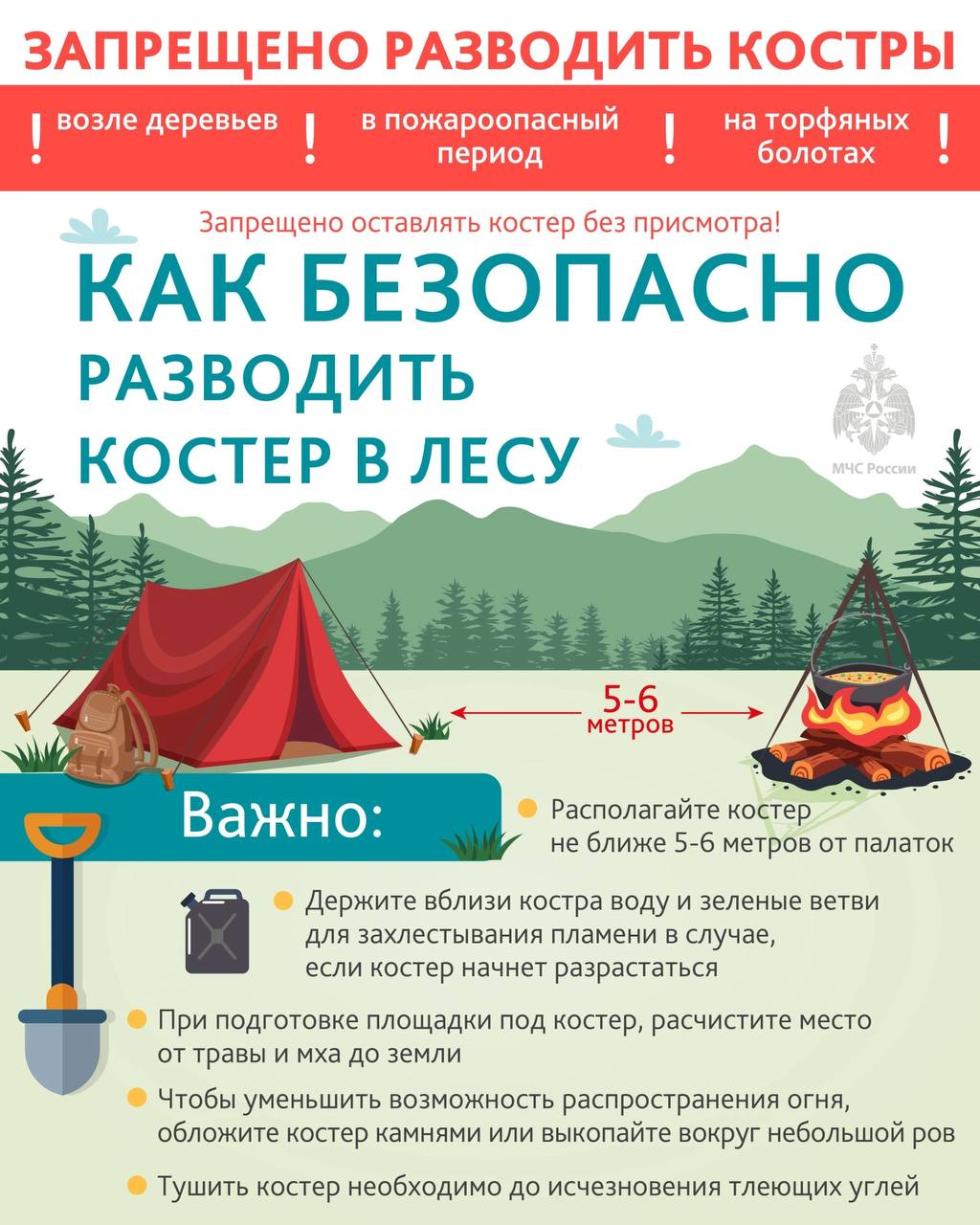 